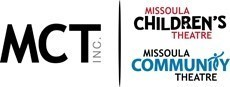 For Immediate Release-The Missoula Community TheatreA SECOND CHANCE TO AUDITION forThe Happy Elf musical, by Harry Connick, JrBetween last weekend’s incredible weather, UM Homecoming events, the Farmer’s Market and everything else going on, you may have thought it was still summer, but it’s really time to get into the Holiday spirit and MCT doesn’t want you to miss out.  Announcing a second open AUDITION for additional featured ensemble roles to be cast in the new, jazzy holiday musical, The Happy Elf, by Harry Connick Jr, the Grammy Award-winning, Tony Award-nominated composer, lyricist & actor!Saturday, October 1st at the MCT Center for the Performing Arts1:00-3:00PM for ages 12-99 This open audition requires no previous experience—just some holiday spirit!  Families are strongly encouraged to audition together for this PG rated musical. Featured roles include Toy Elves, Bluesville Citizens, and SANTA.  Please use the main street entrance and proceed to the 3rd floor to complete the audition form. The Happy Elf audition is open to all people age 12 and older with no previous experience necessary. The process involves singing, movement, and reading from the script.  There are no perusal scripts available at MCT, but information can be found online. To learn more auditioning for a Missoula Community Theatre production, visit https://mctinc.org/audition/.The production will be under the direction of Joseph Martinez, Draylen Askvig will serve as the music director and Christine Kowalchik serving as the show’s choreographer.  The performance dates are December 1-18, 2022, at the MCT Center for the Performing Arts.MCT, Inc  200 North Adams Street  Missoula, MT  59802  www.MCTinc.org   mct@MCTinc.org